Publicado en Barcelona el 10/01/2020 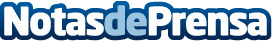 Schneider Electric Zona Ibérica, primer fabricante de aparamenta MT en conectar productos de forma estándarLa gama de celdas SM6 y los transformadores Trihal de aislamiento seco ya incorporan el nivel de conectividad ENABLED. Acceder a una información fiable y constante permite tomar mejores decisiones, que los usuarios finales puedan conocer el estado de sus instalaciones y optimizar la gestión de sus activos. Schneider Electric dota de inteligencia a las instalaciones MT mediante tres niveles de conectividad: ENABLED, ENBALED+ y CLOUDDatos de contacto:Noelia Iglesias935228612Nota de prensa publicada en: https://www.notasdeprensa.es/schneider-electric-zona-iberica-primer Categorias: Hardware E-Commerce Software Otras Industrias http://www.notasdeprensa.es